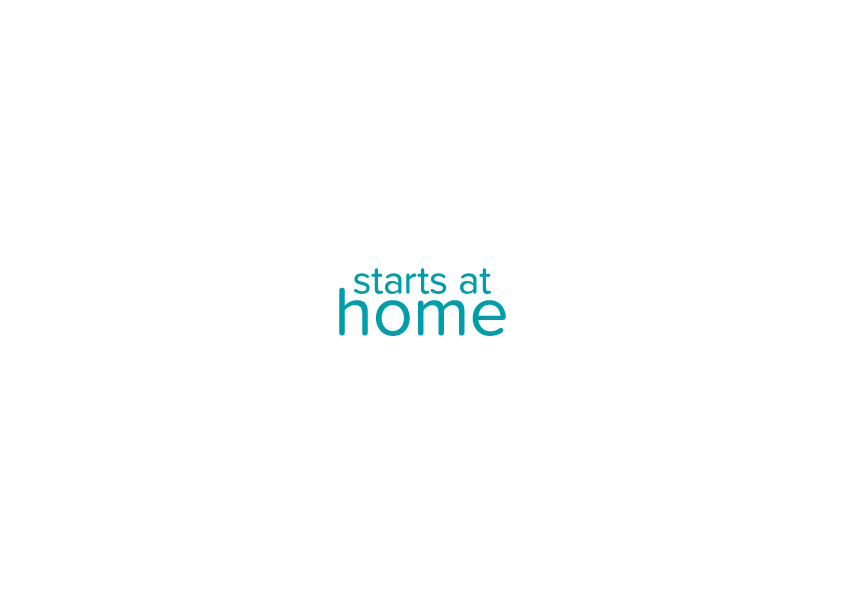 
The Starts at Home campaign aims to ensure that people who need extra support will always have a home that meets their needs. Over the last four years, we’ve done this by telling MPs and decision makers about the positive stories of people who have gained independence through supported housing. Tell your MP about your story and how supported housing has helped you. You can use this quick guide to write a letter to your MP. If you don’t know who your MP is then finding out is simple:Call the House of Commons Information Office on 020 7219 4272. Visit www.theyworkforyou.com and enter your postcode to find your MP’s name, which party they belong to and what constituency you live in.  
If you have any questions then please contact Ally Routledge, Public Affairs Officer, National Housing Federation, on ally.routledge@housing.org.uk or 0207 067 1035.  
Example Starts at Home supporter letter for MP[First name surname] MPHouse of CommonsLondonSW1A 0AADear [MP’s name] RE: Starts at Home campaign[Say who you are, what you do and why supported housing is important to you and how it helps you or a family in your area.]I would like to invite you to [housing association name] to see first-hand the impact supported housing has on people’s lives.  Supported housing has helped hundreds of thousands of people to regain their independence and confidence and to live secure lives. That’s why I’m backing the Starts at Home campaign.Find out how you can show your support and get involved in our day of action on 30 August 2019 on http://startsathome.org.uk [Thank your MP and tell them you look forward to hearing from them soon regarding the visit.]
[Your signature] 

[Your name] 